ANNEXE B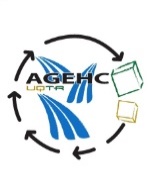 FORMULAIRE DE DÉNONCIATION D’INTÉRÊTS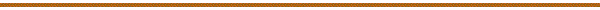 Je _________________________________________, en ma qualité de membre du conseil d’administration de l’AGEHCUQTR, déclare, par la présente :£	J’ai lu le Code d’éthique et de déontologie des membres du conseil d’administration de l’AGEHCUQTR et je déclare qu’à ma connaissance, je n’ai aucun conflit d’intérêts.OU£	J’ai lu le Code d’éthique et de déontologie des membres du conseil d’administration de l’AGEHCUQTR et je déclare que j’ai un intérêt dans l’entreprise, l’organisme ou l’association suivante susceptible de me placer en situation de conflit :	_____________________________________________________________________________________________________________________________________________________________________________________________________________________________________________Autre déclaration	_____________________________________________________________________________________________________________________________________________________________________________________________________________________________________________Je m’abstiendrai de participer à toute délibération ainsi qu’à toute décision du conseil d’administration de l’AGEHCUQTR qui me placerait en conflit d’intérêts.Il est de ma responsabilité de maintenir à jour ce formulaire.SIGNÉ à _______________________________, ce ________ jour de _____________________________________________________________    ____________________________________Nom en lettres moulées			        SIGNATURESVP, transmettre le formulaire rempli et signé au secrétaire général ou à son mandataire